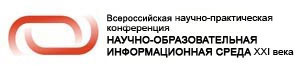 Тезисы докладаНачало формыНАЗВАНИЕ ДОКЛАДА: Формирование проекта государственного задания на подготовку специалистов с профессиональным образованием по критерию потребности экономики в квалифицированных кадрахThe formation of the state task project for the training of specialists for the vocational education system on the criterion of the needs of the economy for skilled workersАВТОРЫ:Мороз Д.М., Питухин Е.А.Moroz D., Pitukhin E.ОРГАНИЗАЦИЯ (полное наименование, без аббревиатур): Петрозаводский государственный университетPetrozavodsk State UniversityГОРОД:ПетрозаводскPetrozavodskТЕЛЕФОН: 8 (8142) 71-32-41ФАКС:E-MAIL: dmoroz@psu.karelia.ru, eugene@psu.karelia.ruАННОТАЦИЯ:Рассматривается алгоритм формирования проекта государственного задания на подготовку специалистов для обеспечения потребностей региональных экономик в кадрах требуемой квалификации в условиях возможной нехватки поступающих в образовательные организации профессионального образования.This article deals with the algorithms of formation of the state task project for the vocational education system for the training of specialists for meeting the needs of regional economics in personnel in conditions of entrants' shortage.КЛЮЧЕВЫЕ СЛОВА:система профессионального образование, потребность экономики в кадрах, формирование государственного задания, алгоритмы расчетаthe vocational education system, needs of the economy, formation of the state task, calculation algorithmsТЕКСТ ТЕЗИСОВ ДОКЛАДА:Для своевременной подготовки востребованных на рынке труда квалифицированных специалистов необходима разработка механизмов эффективного управления системой профессионального образования.В качестве таких механизмов авторами предлагаются методы и инструментарии, позволяющие формировать проект государственного задания на подготовку специалистов для системы профессионального образования на основе оценок кадровых потребностей региональных экономик.Формирование государственного задания на подготовку специалистов системой профессионального образования происходит в нескольких этапов. В связи с тем, что система профессионального образования исполняет заказ на подготовку специалистов на основании желаемых объемов численности выпускников по уровням образования и укрупненным группам специальностей, задаваемых экономикой, то первым этапом является расчет дополнительной кадровой потребности.Дополнительная кадровая потребность – ежегодный необходимый прирост численности имеющихся трудовых ресурсов, требуемый для обеспечения заданных темпов развития экономики региона [1].Расчет потребности может быть проведен с использованием макроэкономической методики ЦБМ ПетрГУ [2], формализованной в виде комплекса динамических математических моделей, которые описывают движение трудовых ресурсов во времени в социально-экономической системе «образование – рынок труда – экономика» [3,4].К основным особенностям предлагаемой методики прогнозирования, которые учитываются при проведении расчетов, можно отнести следующие:при подборе спецификаций отдельных уравнений учитывается специфика экономики региона;ключевыми факторами экономического роста выступают темпы накопления капитала и изменение численности занятых в экономике региона;в качестве входных переменных используются макроэкономические показатели, детерминирующие социально-экономическое развитие региона в средне- и долгосрочной перспективе;оценивается влияние выпуска товаров и услуг на инвестиции в основной капитал;при построении прогнозов ключевых экономических показателей учитываются параметры инвестиционных проектов (объем инвестиций и численность рабочих мест).Указанные особенности предлагаемого инструментария позволяют повысить точность проведения расчетов [5] дополнительной кадровой потребности на прогнозном периоде.Следующим этапом является оценка требуемых приемов в образовательные организации профессионального образования на основании рассчитанных потребностей в кадрах.По последнему, состоявшемуся на ретроспективном периоде, приему в организации профессионального образования с помощью коэффициентов «отсева» определяется численность выпускников на прогнозном периоде с учетом времени подготовки по различным специальностям и направлениям подготовки.Полученные объемы выпусков сравниваются с дополнительной кадровой потребностью экономики к концу периода прогнозирования. Таким образом определяется, как должны изменяться выпуски системы профессионального образования для обеспечения баланса спроса и предложения на рынке труда.На конец периода прогнозирования численность выпускников для каждого уровня образовательных организаций профессионального образования по укрупненным группам специальностей должна соответствовать потребности экономики в специалистах соответствующего уровня образования указанной укрупненной группы специальностей, то есть должен наблюдаться баланс между спросом и предложением на рынке труда. Вместе с тем, степень соответствия численностей выпускников и кадровых потребностей экономики устанавливается из принципа целесообразности социально-административных изменений в системе профессионального образования.На основе рассчитанной численности выпускников, покрывающей дополнительную потребность, через повышающие коэффициенты находится соответствующая требуемая численность приемов в образовательные организации профессионального образования. Данные приемы являются оптимальными в том случае, если ресурса абитуриентов хватает для их покрытия.В случае дефицита абитуриентов, структуру приема в образовательные организации по уровням образования и укрупненным группам специальностей и направлениям подготовки предлагается формировать с использованием инструментария [6] на основе выбора главного критерия, который отдает предпочтение одному из двух противоположных подходов, в зависимости от расставленных акцентов:при социальном акценте, с целью сохранения важных, с социальной точки зрения, образовательных специальностей, используется алгоритм формирования оптимальных цифр приема на основе образовательных приоритетов;при экономическом акценте, с целью сохранения ведущих отраслей экономики региона, используется алгоритм формирования оптимальных цифр приема на основе приоритетов экономики.При этом увеличение численности приема по одним специальностям и снижение по другим проходит постепенно, учитываются ограничения на скорость изменений и время адаптации профессорско-преподавательского состава образовательных организаций профессионального образования к новым условиям работы.На последнем этапе формируется проект государственного задания на подготовку специалистов системой профессионального образования (контрольные цифры приема). Являясь подмножеством оптимальных цифр приема, подготовка по которым обеспечивается за счет бюджетного финансирования, контрольные цифры приема рассчитываются как часть от них.Представленные инструментарии [2,3,4,6] позволяют решать задачу распределения потенциального ресурса абитуриентов, поступающих в образовательные организации профессионального образования, по приемам в разрезе уровней образования, укрупненных групп специальностей и направлений подготовки для своевременной подготовки необходимых объемов специалистов требуемых квалификаций, в т.ч. в условиях нехватки абитуриентов для покрытия оптимальных приемов.Использование полученных прогнозов при принятии заблаговременных управленческих решений по формированию заказа на подготовку востребованных экономикой кадров позволит, в перспективе, поднять уровень трудоустройства выпускников, в т.ч. по полученной специальности, увеличить сбалансированность между спросом и предложением на рынке труда, повысить эффективность управления в сфере системы образования.ЛитератураГуртов В.А. Прогнозирование динамики спроса на рынке труда на различных фазах развития кризисных процессов в российской экономике /В.А. Гуртов, Е.А. Питухин, Л.М. Серова, С.В. Сигова // Проблемы прогнозирования. – 2010. – № 2. – С. 84–98.Питухин Е.А., Мороз Д.М., Астафьева М.П. Прогнозирование кадровых потребностей региональной экономики в разрезе профессий // Экономика и управление. – 2015. – №7. – С. 41-49.Питухин Е.А., Гуртов В.А. Математическое моделирование динамических процессов в системе «экономика – рынок труда – профессиональное образование». − СПб.: Изд–во СПбГУ, 2006. – 346 с.Васильев В.Н. Рынок труда и рынок образовательных услуг в субъектах Российской Федерации / В.Н. Васильев, В.А. Гуртов, Е.А. Питухин, Л.М. Серова, С.В. Сигова, М.Н. Рудаков, М.В. Суровов. – М.: Техносфера, 2006. – 669 с.Питухин Е., Мороз Д. Показатели рынка труда и образовательных услуг: сходимость прогнозов // Служба занятости. – 2014. – №3. – С. 62-65.Питухин Е.А., Мороз Д.М. Разработка методики формирования проекта государственного задания по подготовке специалистов для системы профессионального образования в условиях дефицита абитуриентов // Университетское управление: практика и анализ. – 2014. – № 3. – С. 81–90.